同	意	書－稅務行政電子訴訟事件之被上訴人法院：案號：	年度	字第	號股別：	股一、司法院針對稅務行政訴訟事件，在「司法院電子訴訟文書（含線上起訴）服務平台」（網址：https://efiling.judicial.gov.tw， 下稱司法院平台）提供訴訟文書傳送服務（含對稱式及非對稱式電子訴訟服務）。二、上訴人或訴訟代理人□被上訴人（有取得自然人憑證、XCA、GCA 或MOEACA）□被上訴人之法定代理人、代表人或管理人（有取得自然人憑證）□律師□會計師就依法令規定應作成書面，或應簽名或蓋章者，同意使用電子文件及電子簽章，並指定司法院平台為收受電子文件之資訊系統。（應將下列紙本資料提送行政法院： 1、同意書：應實體簽名或蓋章。2、司法院電子訴訟文書(含線上起訴)服務平台帳號申請證明： 於司法院平台右上方「 個人資料維護」頁面點選「產生證明文件(供法院使用)」後列印。）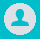 此致○○高等行政法院/○○○○地方法院行政訴訟庭被上訴人法定代理人/代表人/管理人訴訟代理人送達處所： 聯絡電話：中	華	民	國	年	月	日